Nordisk certifiering av vägmarkeringsmaterial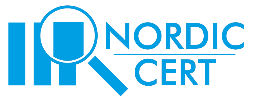 Protokoll för kontroll och provtagning i entreprenad AllmäntAllmäntAllmäntAllmäntAllmäntAllmäntAllmäntAllmäntAllmäntAllmäntAllmäntIdentifieringskod:Identifieringskod:Identifieringskod:Datum och tid:Datum och tid:Datum och tid:Datum och tid:Region:Region:Region:Län:Län:Län:Län:Kontrollant/byggledare: (namn och org.)Kontrollant/byggledare: (namn och org.)Kontrollant/byggledare: (namn och org.)TRVs projektledare, namn:TRVs projektledare, namn:TRVs projektledare, namn:                                    epost:                                    epost:                                    epost:EntreprenörEntreprenörEntreprenörEntreprenörEntreprenörEntreprenörEntreprenörEntreprenörEntreprenörEntreprenörEntreprenörEntreprenör:Patrullansvarig:Patrullansvarig:Patrullansvarig:Plats och väderförhållandenPlats och väderförhållandenPlats och väderförhållandenPlats och väderförhållandenPlats och väderförhållandenPlats och väderförhållandenPlats och väderförhållandenPlats och väderförhållandenPlats och väderförhållandenPlats och väderförhållandenPlats och väderförhållandenVäg nr:Väder och lufttemperatur:Väder och lufttemperatur:Väder och lufttemperatur:GPS-koord:Väder och lufttemperatur:Väder och lufttemperatur:Väder och lufttemperatur:Inspektion och materialprovInspektion och materialprovInspektion och materialprovInspektion och materialprovInspektion och materialprovInspektion och materialprovInspektion och materialprovInspektion och materialprovInspektion och materialprovInspektion och materialprovInspektion och materialprovTyp av vägmarkering:Typ av vägmarkering: Typ I     Typ II, typ av profilering: Typ I     Typ II, typ av profilering: Typ I     Typ II, typ av profilering: Typ I     Typ II, typ av profilering: Typ I     Typ II, typ av profilering: Typ I     Typ II, typ av profilering: Typ I     Typ II, typ av profilering: Typ I     Typ II, typ av profilering: Typ I     Typ II, typ av profilering:Typ av vägmarkering:Typ av vägmarkering: Extruderad     Spray Extruderad     Spray Extruderad     Spray Extruderad     SprayTjocklek (mm):Tjocklek (mm):Tjocklek (mm):Tjocklek (mm):Vägmarkerings-materialTillverkare:Tillverkare:Tillverkare:Tillverkare:Tillverkare:Tillverkare:Tillverkare:Tillverkare:Tillverkare:Tillverkare:Vägmarkerings-materialProduktnamn: Produktnamn: Produktnamn: Produktnamn: Produktnamn: Produktnamn: Produktnamn: Produktnamn: Produktnamn: Produktnamn: Vägmarkerings-materialBatch-nummer:Batch-nummer:Batch-nummer:Batch-nummer:Batch-nummer:Batch-nummer:Batch-nummer:Batch-nummer:Batch-nummer:Batch-nummer:Vägmarkerings-materialProduktetiketterna är identiska på alla tillgängliga förpackningar:     Ja     NejProduktetiketterna är identiska på alla tillgängliga förpackningar:     Ja     NejProduktetiketterna är identiska på alla tillgängliga förpackningar:     Ja     NejProduktetiketterna är identiska på alla tillgängliga förpackningar:     Ja     NejProduktetiketterna är identiska på alla tillgängliga förpackningar:     Ja     NejProduktetiketterna är identiska på alla tillgängliga förpackningar:     Ja     NejProduktetiketterna är identiska på alla tillgängliga förpackningar:     Ja     NejProduktetiketterna är identiska på alla tillgängliga förpackningar:     Ja     NejProduktetiketterna är identiska på alla tillgängliga förpackningar:     Ja     NejProduktetiketterna är identiska på alla tillgängliga förpackningar:     Ja     NejVägmarkerings-materialMaterialets temperatur i smältgrytan:Materialets temperatur i smältgrytan:Materialets temperatur i smältgrytan:Materialets temperatur i smältgrytan:Materialets temperatur i smältgrytan:Materialets temperatur i smältgrytan:Materialets temperatur i smältgrytan:Materialets temperatur i smältgrytan:Materialets temperatur i smältgrytan:Materialets temperatur i smältgrytan:Vägmarkerings-materialMaterialets temperatur i utläggningsmaskinens applikationsdel:Materialets temperatur i utläggningsmaskinens applikationsdel:Materialets temperatur i utläggningsmaskinens applikationsdel:Materialets temperatur i utläggningsmaskinens applikationsdel:Materialets temperatur i utläggningsmaskinens applikationsdel:Materialets temperatur i utläggningsmaskinens applikationsdel:Materialets temperatur i utläggningsmaskinens applikationsdel:Materialets temperatur i utläggningsmaskinens applikationsdel:Materialets temperatur i utläggningsmaskinens applikationsdel:Materialets temperatur i utläggningsmaskinens applikationsdel:Vägmarkerings-materialTre materialprov (A/B/C) har tagits:     Ja     NejTre materialprov (A/B/C) har tagits:     Ja     NejTre materialprov (A/B/C) har tagits:     Ja     NejTre materialprov (A/B/C) har tagits:     Ja     NejTre materialprov (A/B/C) har tagits:     Ja     NejTre materialprov (A/B/C) har tagits:     Ja     NejTre materialprov (A/B/C) har tagits:     Ja     NejTre materialprov (A/B/C) har tagits:     Ja     NejTre materialprov (A/B/C) har tagits:     Ja     NejTre materialprov (A/B/C) har tagits:     Ja     NejVägmarkerings-materialKommentarer: Kommentarer: Kommentarer: Kommentarer: Kommentarer: Kommentarer: Kommentarer: Kommentarer: Kommentarer: Kommentarer: Drop on-materialTillverkare:Tillverkare:Tillverkare:Tillverkare:Tillverkare:Tillverkare:Tillverkare:Tillverkare:Tillverkare:Tillverkare:Drop on-materialProduktnamn:Produktnamn:Produktnamn:Produktnamn:Produktnamn:Produktnamn:Produktnamn:Produktnamn:Produktnamn:Produktnamn:Drop on-materialBatch-nummer:Batch-nummer:Batch-nummer:Batch-nummer:Batch-nummer:Batch-nummer:Batch-nummer:CE-märkt:     Ja     NejCE-märkt:     Ja     NejCE-märkt:     Ja     NejDrop on-materialProduktetiketterna är identiska på alla tillgängliga förpackningar:     Ja     NejProduktetiketterna är identiska på alla tillgängliga förpackningar:     Ja     NejProduktetiketterna är identiska på alla tillgängliga förpackningar:     Ja     NejProduktetiketterna är identiska på alla tillgängliga förpackningar:     Ja     NejProduktetiketterna är identiska på alla tillgängliga förpackningar:     Ja     NejProduktetiketterna är identiska på alla tillgängliga förpackningar:     Ja     NejProduktetiketterna är identiska på alla tillgängliga förpackningar:     Ja     NejProduktetiketterna är identiska på alla tillgängliga förpackningar:     Ja     NejProduktetiketterna är identiska på alla tillgängliga förpackningar:     Ja     NejProduktetiketterna är identiska på alla tillgängliga förpackningar:     Ja     NejDrop on-materialTvå materialprov (A/B) har tagits:    Ja     NejTvå materialprov (A/B) har tagits:    Ja     NejTvå materialprov (A/B) har tagits:    Ja     NejTvå materialprov (A/B) har tagits:    Ja     NejTvå materialprov (A/B) har tagits:    Ja     NejTvå materialprov (A/B) har tagits:    Ja     NejTvå materialprov (A/B) har tagits:    Ja     NejTvå materialprov (A/B) har tagits:    Ja     NejTvå materialprov (A/B) har tagits:    Ja     NejTvå materialprov (A/B) har tagits:    Ja     NejDrop on-materialKommentarer:Kommentarer:Kommentarer:Kommentarer:Kommentarer:Kommentarer:Kommentarer:Kommentarer:Kommentarer:Kommentarer:Foton: Etikett vägmarkeringsmaterial     Etikett drop on    Utförd markering Etikett vägmarkeringsmaterial     Etikett drop on    Utförd markering Etikett vägmarkeringsmaterial     Etikett drop on    Utförd markering Etikett vägmarkeringsmaterial     Etikett drop on    Utförd markering Etikett vägmarkeringsmaterial     Etikett drop on    Utförd markering Etikett vägmarkeringsmaterial     Etikett drop on    Utförd markering Etikett vägmarkeringsmaterial     Etikett drop on    Utförd markering Etikett vägmarkeringsmaterial     Etikett drop on    Utförd markering Etikett vägmarkeringsmaterial     Etikett drop on    Utförd markering Etikett vägmarkeringsmaterial     Etikett drop on    Utförd markeringUnderskrifterUnderskrifterUnderskrifterUnderskrifterUnderskrifterUnderskrifterUnderskrifterUnderskrifterUnderskrifterUnderskrifterUnderskrifterProvtagningen har utförts enligt Metodbeskrivning – kontroll av vägmarkeringsmaterial som används i kontrakt med väghållarmyndighet – Version 2:2019. Identifieringskoden på provbehållarnas etiketter överensstämmer med identifieringskoden i protokollet.Provtagningen har utförts enligt Metodbeskrivning – kontroll av vägmarkeringsmaterial som används i kontrakt med väghållarmyndighet – Version 2:2019. Identifieringskoden på provbehållarnas etiketter överensstämmer med identifieringskoden i protokollet.Provtagningen har utförts enligt Metodbeskrivning – kontroll av vägmarkeringsmaterial som används i kontrakt med väghållarmyndighet – Version 2:2019. Identifieringskoden på provbehållarnas etiketter överensstämmer med identifieringskoden i protokollet.Provtagningen har utförts enligt Metodbeskrivning – kontroll av vägmarkeringsmaterial som används i kontrakt med väghållarmyndighet – Version 2:2019. Identifieringskoden på provbehållarnas etiketter överensstämmer med identifieringskoden i protokollet.Provtagningen har utförts enligt Metodbeskrivning – kontroll av vägmarkeringsmaterial som används i kontrakt med väghållarmyndighet – Version 2:2019. Identifieringskoden på provbehållarnas etiketter överensstämmer med identifieringskoden i protokollet.Provtagningen har utförts enligt Metodbeskrivning – kontroll av vägmarkeringsmaterial som används i kontrakt med väghållarmyndighet – Version 2:2019. Identifieringskoden på provbehållarnas etiketter överensstämmer med identifieringskoden i protokollet.Provtagningen har utförts enligt Metodbeskrivning – kontroll av vägmarkeringsmaterial som används i kontrakt med väghållarmyndighet – Version 2:2019. Identifieringskoden på provbehållarnas etiketter överensstämmer med identifieringskoden i protokollet.Provtagningen har utförts enligt Metodbeskrivning – kontroll av vägmarkeringsmaterial som används i kontrakt med väghållarmyndighet – Version 2:2019. Identifieringskoden på provbehållarnas etiketter överensstämmer med identifieringskoden i protokollet.Provtagningen har utförts enligt Metodbeskrivning – kontroll av vägmarkeringsmaterial som används i kontrakt med väghållarmyndighet – Version 2:2019. Identifieringskoden på provbehållarnas etiketter överensstämmer med identifieringskoden i protokollet.Provtagningen har utförts enligt Metodbeskrivning – kontroll av vägmarkeringsmaterial som används i kontrakt med väghållarmyndighet – Version 2:2019. Identifieringskoden på provbehållarnas etiketter överensstämmer med identifieringskoden i protokollet.Provtagningen har utförts enligt Metodbeskrivning – kontroll av vägmarkeringsmaterial som används i kontrakt med väghållarmyndighet – Version 2:2019. Identifieringskoden på provbehållarnas etiketter överensstämmer med identifieringskoden i protokollet.Underskrift, kontrollant/byggledare:Underskrift, kontrollant/byggledare:Underskrift, kontrollant/byggledare:Underskrift, kontrollant/byggledare:Underskrift, entreprenörens patrullansvarige:Underskrift, entreprenörens patrullansvarige:Underskrift, entreprenörens patrullansvarige:Underskrift, entreprenörens patrullansvarige:Underskrift, entreprenörens patrullansvarige:Underskrift, entreprenörens patrullansvarige:Underskrift, entreprenörens patrullansvarige: